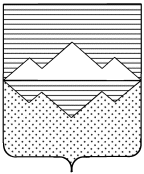 СОБРАНИЕ ДЕПУТАТОВСАТКИНСКОГО МУНИЦИПАЛЬНОГО РАЙОНАЧЕЛЯБИНСКОЙ ОБЛАСТИРЕШЕНИЕ________________________________________________________от 8 декабря 2021 года №167/30г. СаткаОб избрании Главы Саткинского муниципального района Челябинской области	В соответствии с Федеральным законом от 06.10.2003 № 131-ФЗ «Об общих принципах организации местного самоуправления в Российской Федерации», решением Собрания депутатов Саткинского муниципального района от 26.05.2021 г. №110/16 «О принятии Положения о порядке проведения конкурса по отбору кандидатур на должность главы Саткинского муниципального района Челябинской области в новой редакции», Уставом Саткинского муниципального района и руководствуясь  решением конкурсной комиссии по проведению конкурса для отбора кандидатур на должность Главы Саткинского муниципального района Челябинской области (протокол №2 от 03.12.2021г.), СОБРАНИЕ ДЕПУТАТОВ САТКИНСКОГО МУНИЦИПАЛЬНОГО РАЙОНА РЕШАЕТ:1. Избрать кандидата Глазкова Александра Анатольевича на должность Главы Саткинского муниципального района Челябинской области по результатам открытого голосования Собрания депутатов Саткинского муниципального района  Челябинской области шестого созыва. 2. Кандидат, избранный Главой Саткинского муниципального района, вступает  в должность в порядке и сроки, предусмотренные Уставом Саткинского муниципального района.3. Настоящее решение опубликовать в газете «Саткинский рабочий».4. Контроль за исполнением настоящего решений оставляю за собой.Председатель Собрания депутатовСаткинского муниципального района					Н.П. Бурматов